EASTER STORY BRACELETS Messy Church versionMaterials needed:  Brown, Green, Purple, Blue, Orange, Red, Black, Yellow, White and sparkly pony beads and pipe cleaners or laces.Pick out one of each of the ten different coloured beads.Each beads represents a different part of the Easter story.They suggest that you tape one end of the string or pipe cleaner to the table and tell the story as you go along. Help the children “fit” the pipe cleaner around their wrist and twist tie the ends.  **If doing the activity with children who still place small items in their mouths, supervise carefully.Brown – Jesus rode into Jerusalem on a donkey with everyone cheering.Green – Jesus went to pray in a garden so that he was ready for what happened next.Purple – Jesus was arrested by soldiersBlue – Jesus friends deserted himOrange – Jesus was accused of something he didn’t do.Red – Jesus was put to death on a cross.Black – Jesus was buried in a tomb with a stone over the entranceYellow – Jesus friends came to the tomb but it was emptyWhite – Angels appeared who said that Jesus was aliveSparkly – Jesus met his friends againAdd extra beads to complete the bracelet and tie up or make into a book mark.Adapt the words for the Easter Story to be as age appropriate as possible.  Talk about the story as you go through it. 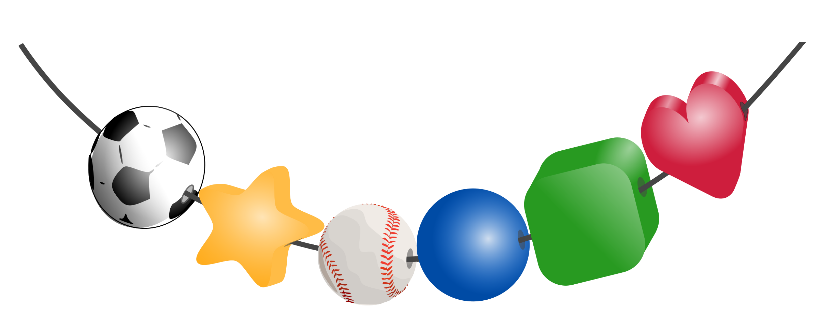 